Informacja!Drodzy Rodzice! Kochane dzieci! W związku z zaistniała sytuacja zachęcamy Was do wspólnej zabawy oraz nauki. W ramach realizowania podstawy programowej poprzez zdalne nauczanie na stronie codziennie zamieszczane będą scenariusze zajęć dla dzieci.  Wspólnie pokonamy ten trudny czas i już nie długo spotkamy się w przedszkolu 30.03.2020r. (poniedziałek)Marzec kończy się dla przedszkolaków kręgiem tematycznym: Szybko biegnie każdy dzień, rosnę szybko, dużo wiem.Temat dnia: „ Dawno temu- teraz- w przyszłości” Dzięki zajęciom wasze dziecko dziś: coraz lepiej będzie czworakowało,  zacznie orientować się w czasie, w porach dnia, osłucha się z nowa piosenką, pozna nowa rymowankę, rozwija poczucie rytmu. Zaczynamy od gimnastyki powodzenia!https://www.youtube.com/watch?v=k2hBMkZuvP8&list=PLQBt82zcfRIKC1YS_lfK4LC7PUu-mcRKLZaczynamy od zabawy „Kotki piją mleko”- zabawa ruchowa z czworakowaniem. Dzieci w siadzie na piętach kładą ręce na ziemi, głowę  na rękach – kotki śpią. Przed śpią mają miskę na mleko. Na sygnał „kotki” się budzą- robią koci grzbiet w góra, miałczą, pija mleko, obchodzą miskę  dokoła i znów zasypiają. Powtarzamy kilkakrotnie.„Raz i dwa” – zabawa przy piosence, rapowanie tekstu, rozwijanie poczucia rytmu. Dzieci słuchają nagrania piosenki „Raz i dwa”. Ważne jest, aby zauważyły, że tekst utworu powtarza się trzy razy i za każdym razem jest śpiewany coraz głośniej. RAZ I DWARaz i dwa, raz i dwa, pewna pani miała psa. Trzy i cztery, trzy i cztery, pies ten dziwne miał maniery. Pięć i sześć, pięć i sześć, wcale lodów nie chciał jeść. Siedem, osiem, siedem, osiem, wciąż o kości tylko prosił. Dziewięć, dziesięć, dziewięć, dziesięć.kto z was kości mu przyniesie? Może ja – może ty. Licz od nowa: raz, dwa, trzy… Słuchając piosenki, dzieci pokazują na palcach przydzielone liczby. Jednocześnie rapują tekst w miarę swoich możliwości, zwracając uwagę na oddanie rytmu. Podczas zabawy dzieci ćwiczą koncentrację i koordynację ruchów.Link do piosenki:https://www.youtube.com/watch?v=JEfnCPKVsRQ„Byłem, jestem, będę”- ćwiczenia słownikowe. Przypominamy dzieciom kalendarz tygodnia, który dzień jest następny, opowiadamy co dzieje się najpierw. Pozwalamy dzieciom opowiedzieć o ich dnu. Razem próbujemy ustalić jak wygląda nasz dzień. Opowiadamy o tym iż czynności się powtarzają. 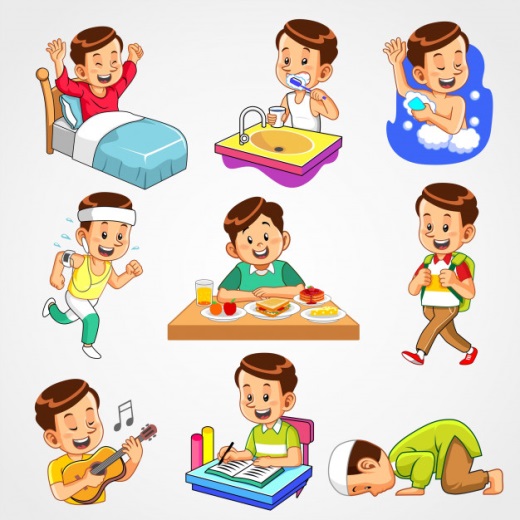 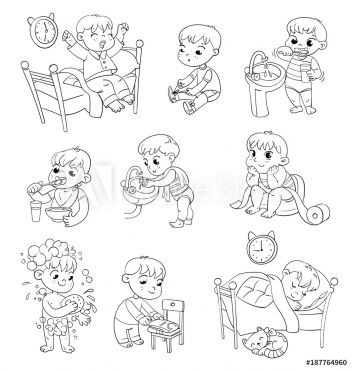 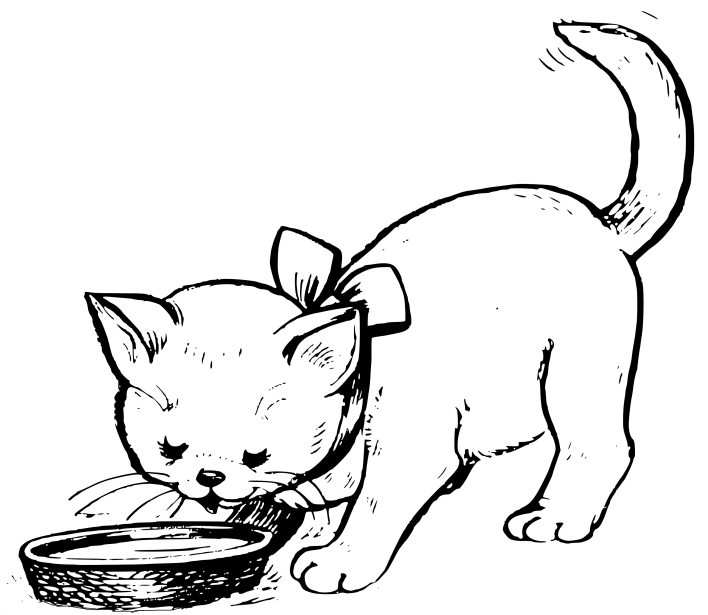 Kolorujemy obrazek. Starsze dzieciaki wycinają obrazki i układają w odpowiedniej kolejności rano, po południu- wieczorem czynności.Osłuchanie z piosenką:  „A ja rosnę i rosnę” – dzieciaki mogą swobodnie tańczyć jak tylko chcą do piosenki.Link do piosenki:https://www.youtube.com/watch?v=PSIH0KfRsR0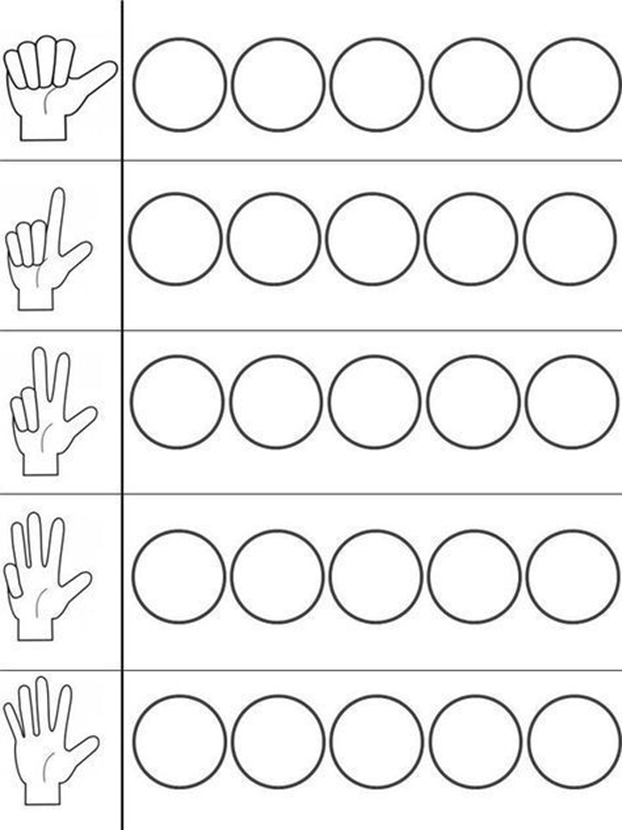 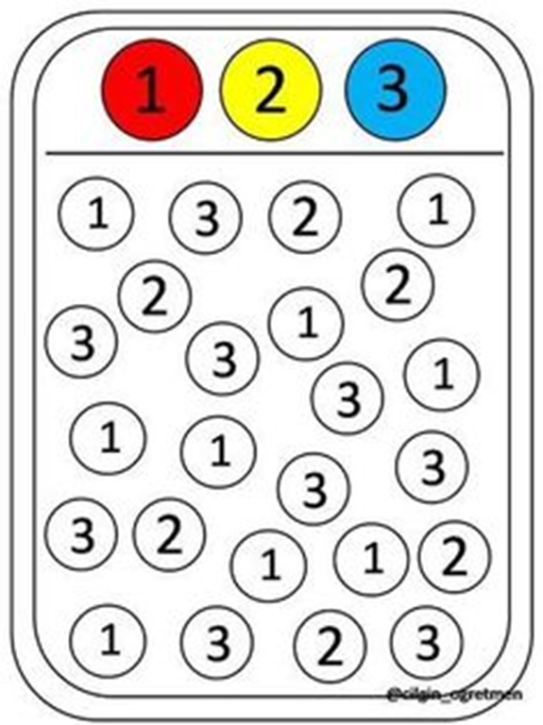 